KUSUMA TRUST UK 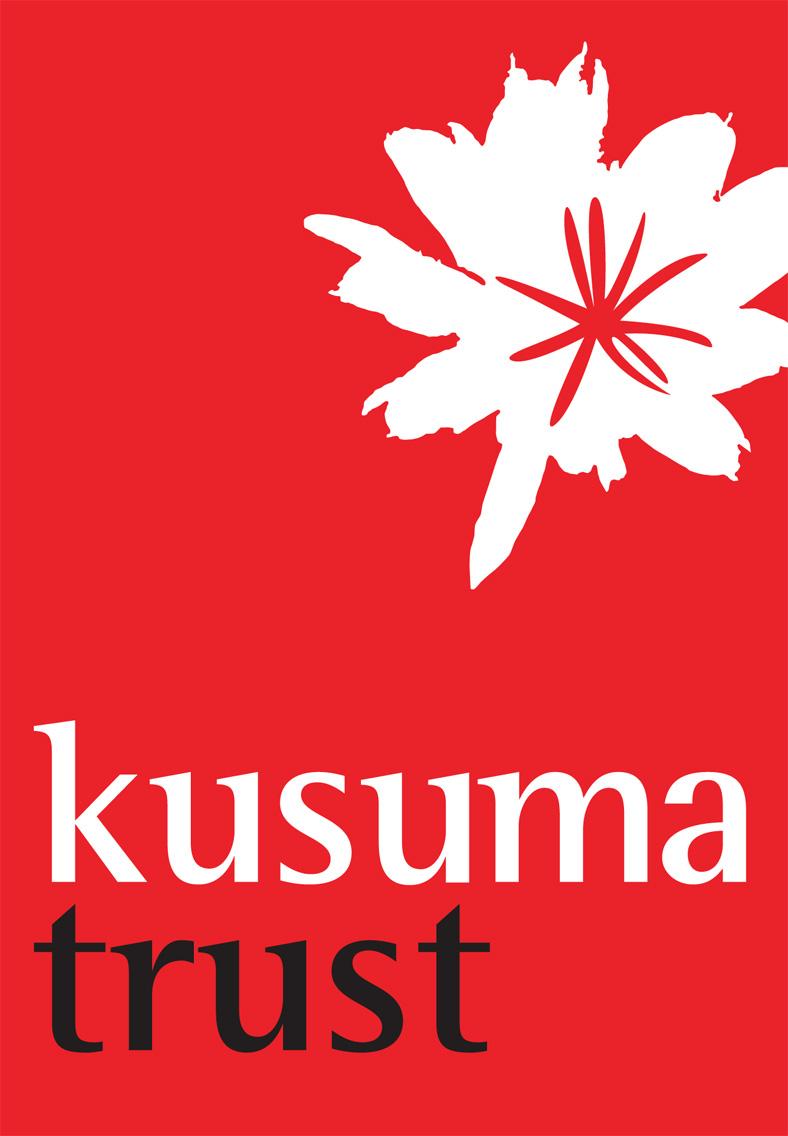 CONCEPT NOTEPlease complete all sections of this form. To reduce paperwork, we suggest a concept of two sides.Information from this Concept Note may be used on our website or our annual review if your application is successfulORGANISATION INFORMATIONOrganisation legal name: Organisation charity registration number: PROJECT INFORMATIONProject title: Planned project start and end date:Outline of project: What is the context of this project and what are you requesting funding for? Please include a description of how the project will work and what the need isWhat impact will this funding have, including any specific targets you have, as well as any broader change you expect to seePlease include any dates for key activities and outline themDescription of Beneficiaries: (including number supported, gender, age, social & ethnic background and any challenges that they face relevant to the project you are requesting funding for)Monitoring and evaluation: (how will you assess the impact of this project?)5 statistics related to your organisation, the project or the project context:1.2.3.4.5.A quote explaining the importance of this project to your organisation: (please include credentials for the quote):Outline of contingency plan in the event the programme is affected by or can’t take place due to Covid:Total project cost:Funding already committed:Total grant request:Funding Information (on a separate document please provide a budget for this project, including the funding you are requesting and the funding you have received from other sources)Additional information please provide any drawings or plans related to your request